ПЛАН  РАБОТЫ  ОТРЯДА   РДШ  НА  ЯНВАРЬ  2021года       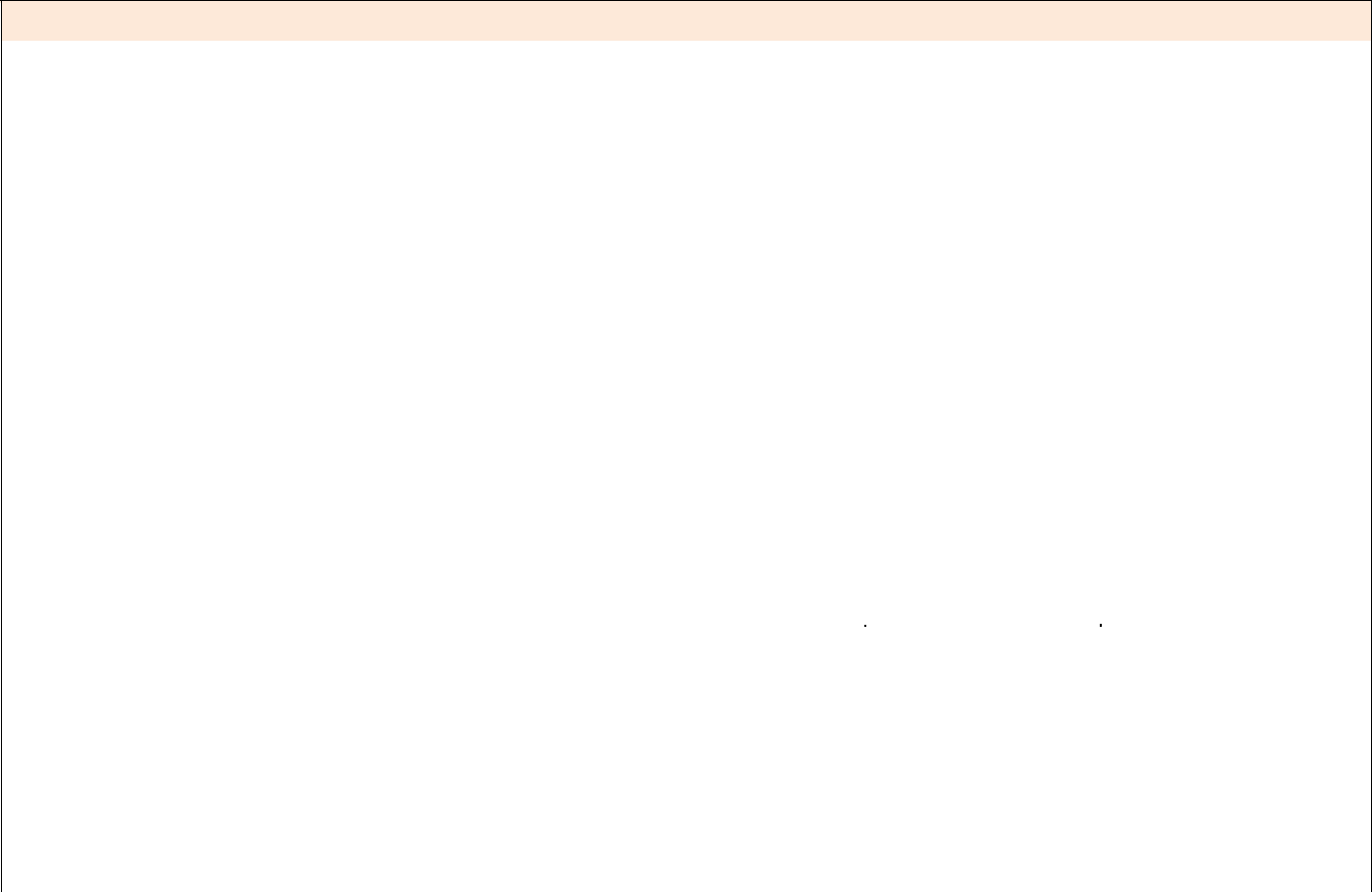 ЯнварьНаправленияМероприятияМероприятияУчастникиОтветственныедеятельностиКоллективные классные дела наКоллективные классные дела на1 - 9 классыКлассныеЛичностное развитиезимних каникулахзимних каникулахруководителиСоревнования по волейболуСоревнования по волейболу8 - 9 классыУчительфизкультурыСоревнования по настольномуСоревнования по настольному8 - 9 классыУчительтеннисутеннисуфизкультурыГражданская активностьМеждународный день памятиМеждународный день памяти8 - 9 классыУчительХолокоста.Холокоста.историиИнформационномедийноеКонкурсКонкурс7- 9 классыУчительмедиатворчества "Моямедиатворчества "Мояинформатикистраница в соцсетях"страница в соцсетях"